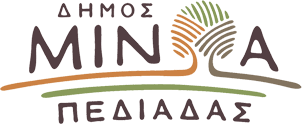 Αρκαλοχώρι, 14/12/2023Προς: ΜΜΕΔΕΛΤΙΟ ΤΥΠΟΥΥπεγράφη η σύμβαση για την ενίσχυση της μικροκινητικότητας στον Δήμο Μινώα Πεδιάδας   Σύμβαση για το έργο «Ενίσχυση της Μικροκινητικότητας στον Δήμο Μινώα Πεδιάδας», υπεγράφη από τον Δήμαρχο Μινώα Πεδιάδας Μανώλη Φραγκάκη και τον εκπρόσωπο της αναδόχου εταιρείας.    Το έργο αφορά την προμήθεια, εγκατάσταση, παραμετροποίηση και λειτουργία ενός ολοκληρωμένου συστήματος μίσθωσης ηλεκτρικών ποδηλάτων για τον Δήμο.   Το σύστημα θα επιτρέπει την αυτόματη μίσθωση ηλεκτρικών ποδηλάτων χωρίς την παρουσία προσωπικού.   Πρόκειται για προμήθεια και εγκατάσταση ενός αυτοματοποιημένου ηλεκτρονικού συστήματος που θα δίδει στους πολίτες την ευχέρεια να παραλάβουν και να χρησιμοποιήσουν ένα ηλεκτρικό ποδήλατο για όσο χρόνο επιθυμούν, επιστρέφοντάς το σε κάποιο από τα σημεία στάθμευσης τα οποία θα είναι εγκατεστημένα σε επιλεγμένα σημεία του Δήμου.   Τα ποδήλατα θα τοποθετηθούν σε σταθμούς αυτόματης φόρτισής τους, οι οποίοι θα περιλαμβάνουν θέσεις κλειδώματος/φόρτισης και θα επιτρέπουν τη φόρτιση των ποδηλάτων όσο αυτά είναι κλειδωμένα στον σταθμό. Το έργο περιλαμβάνει εξοπλισμό, λογισμικό και υπηρεσίες.   Ο προϋπολογισμός της προμήθειας ανέρχεται στο ποσό των 247.902,04€ ενώ φορέας χρηματοδότησης της σύμβασης είναι το Υπουργείο Περιβάλλοντος και Ενέργειας μέσω του Επιχειρησιακού Προγράμματος Υ.ΜΕ.ΠΕΡ.Α.Α..